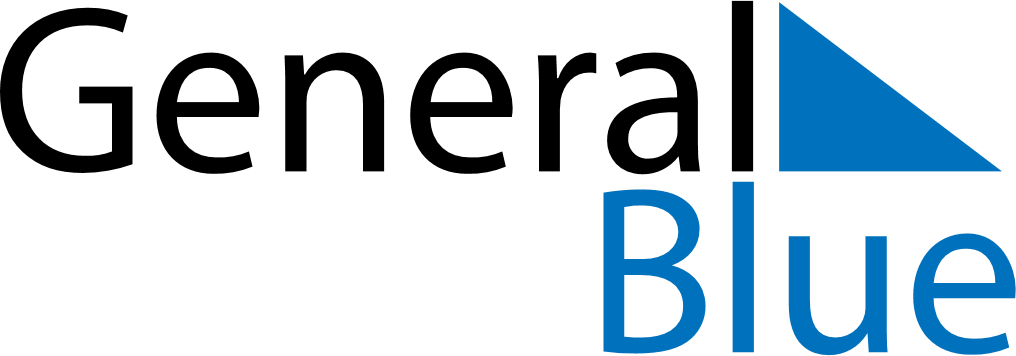 October 2026October 2026October 2026October 2026October 2026October 2026SloveniaSloveniaSloveniaSloveniaSloveniaSloveniaMondayTuesdayWednesdayThursdayFridaySaturdaySunday12345678910111213141516171819202122232425Sovereignty Day262728293031Reformation DayNOTES